Коллаж посвящается Всемирной декаде инвалидов (ребяткам с безграничными возможностями изменить себя и изменять мир)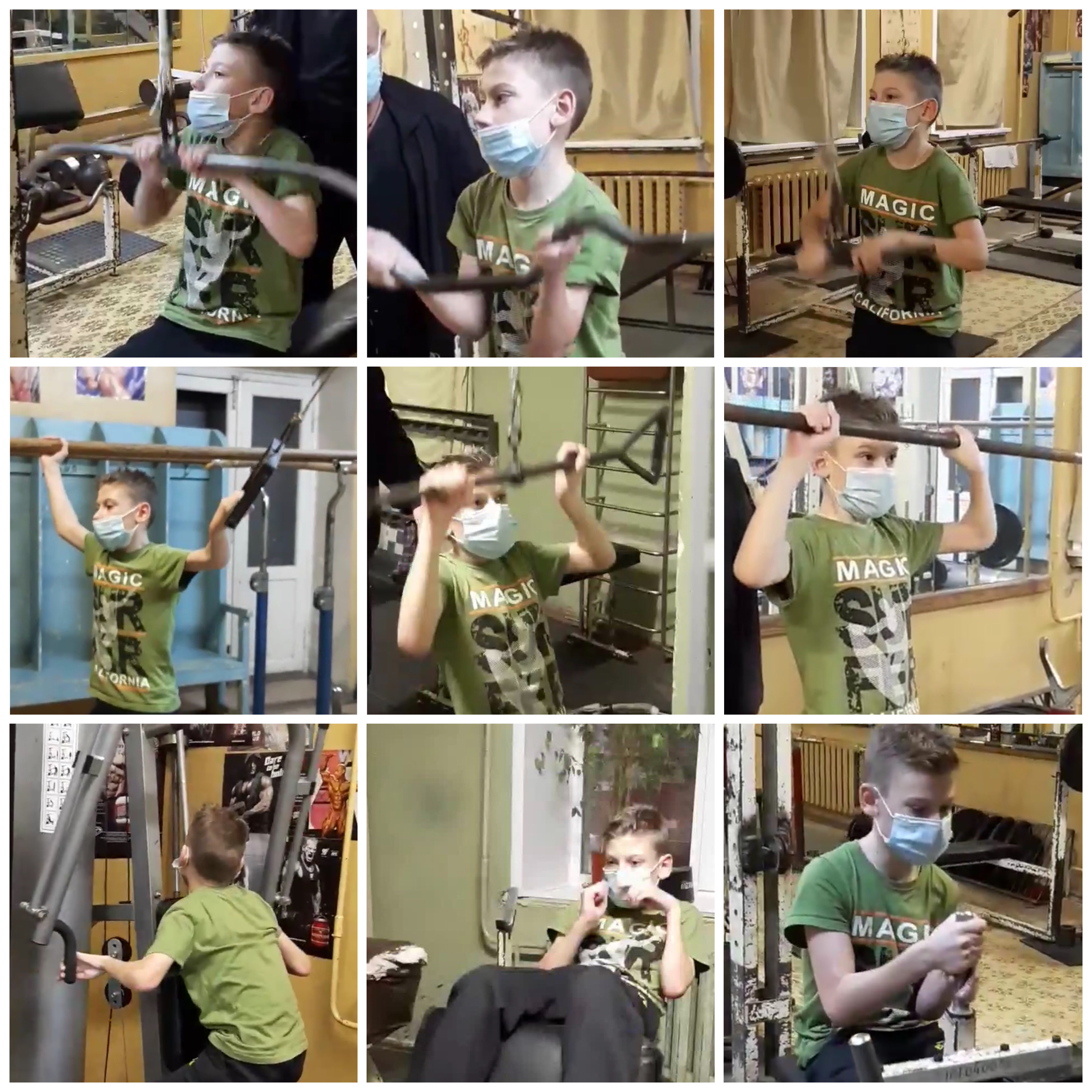 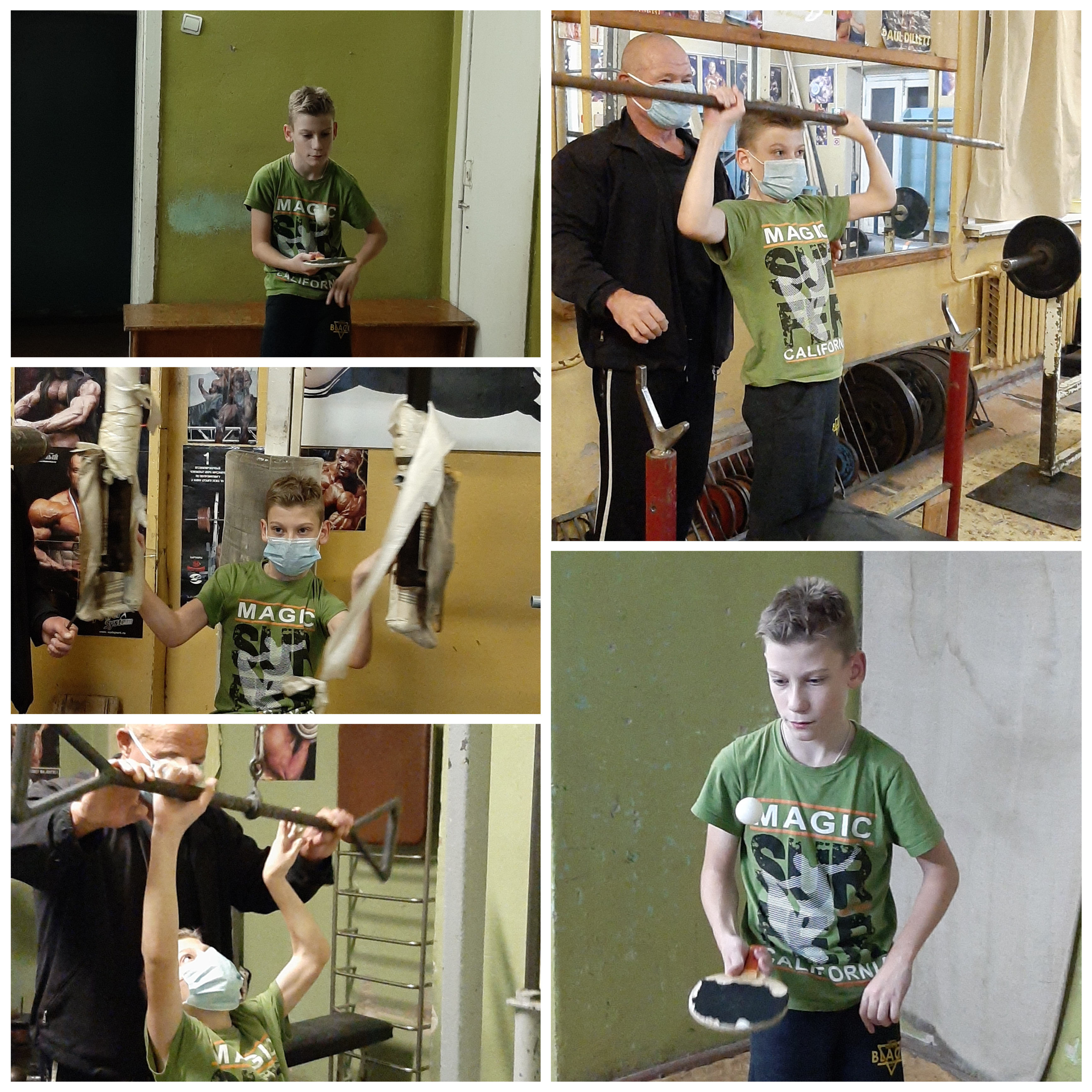 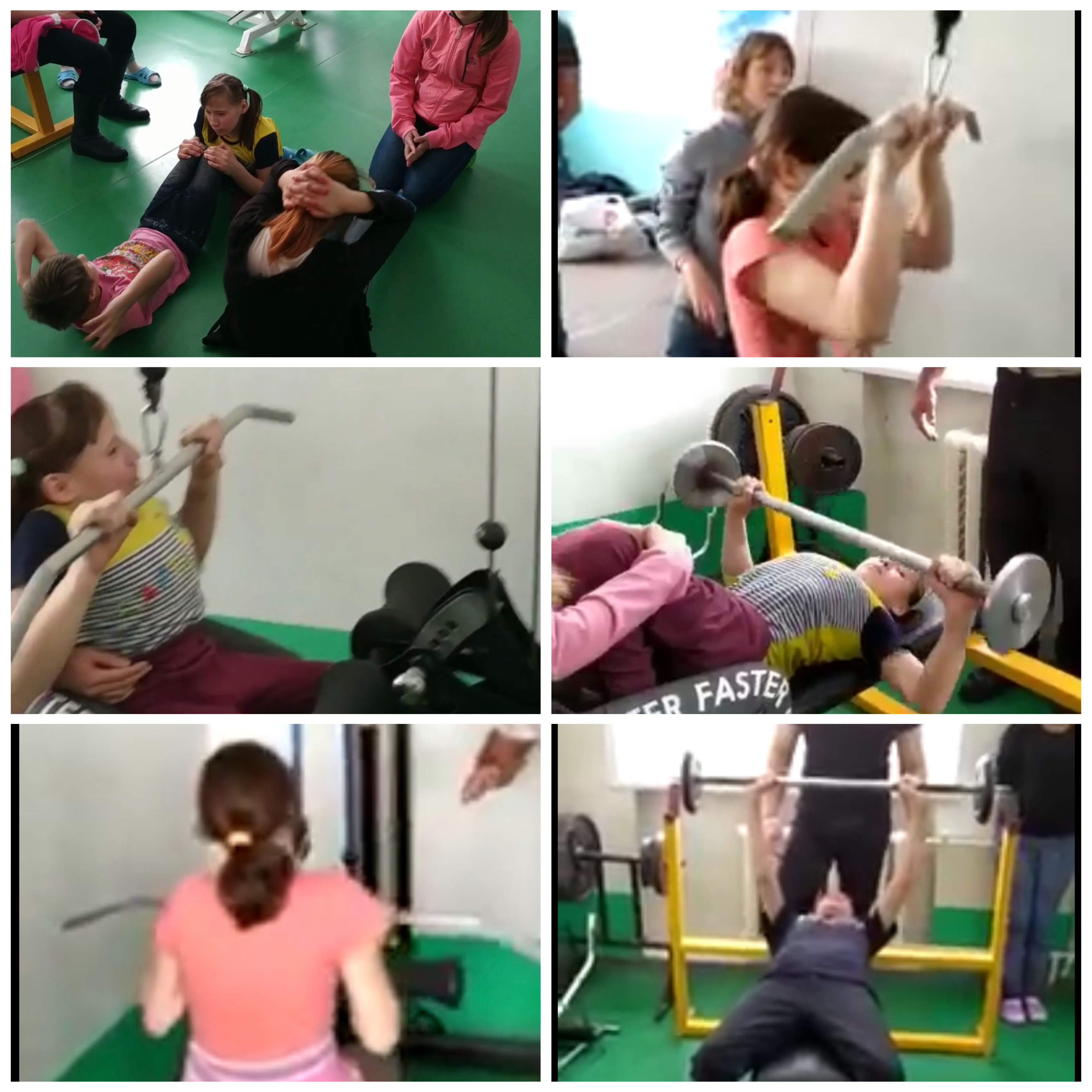 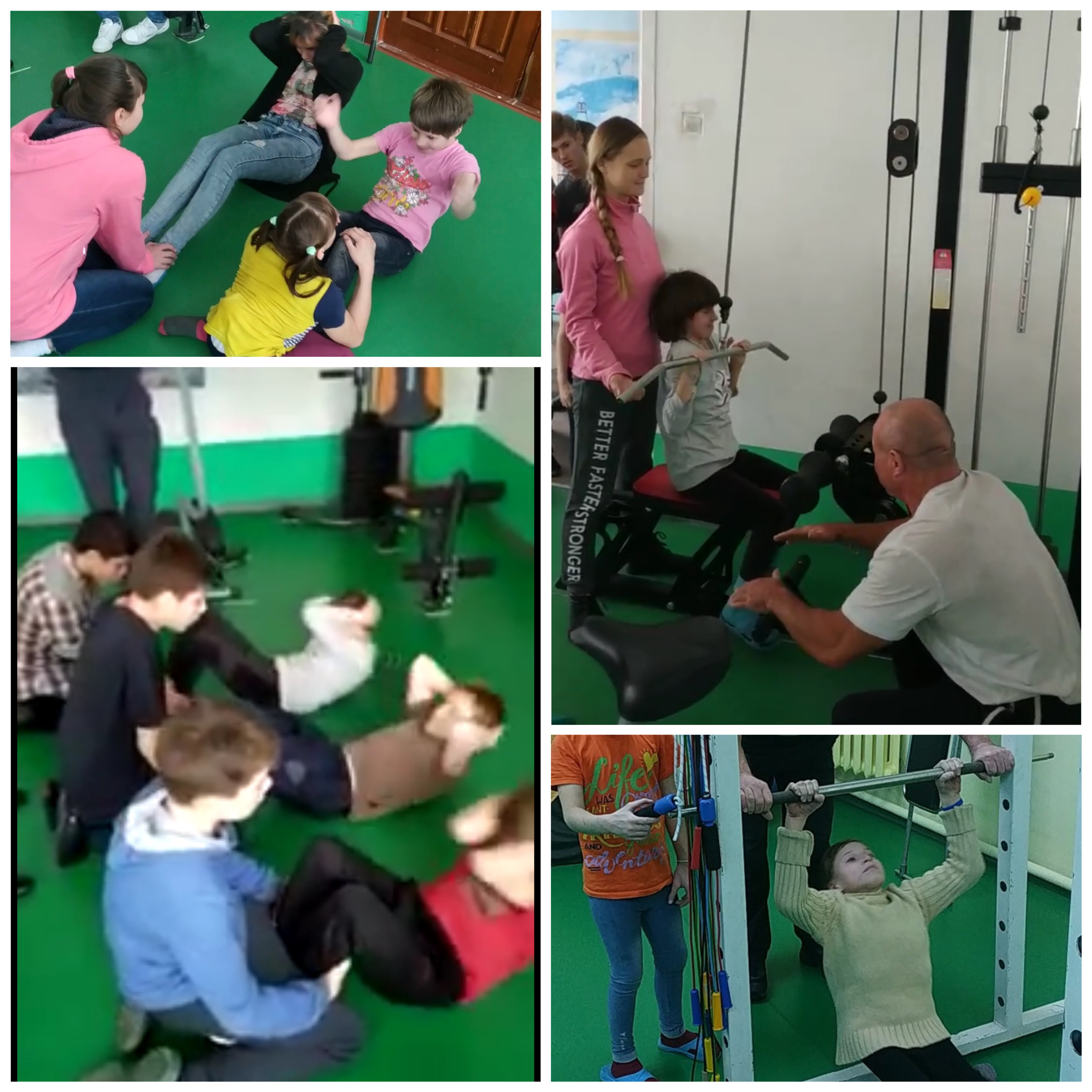 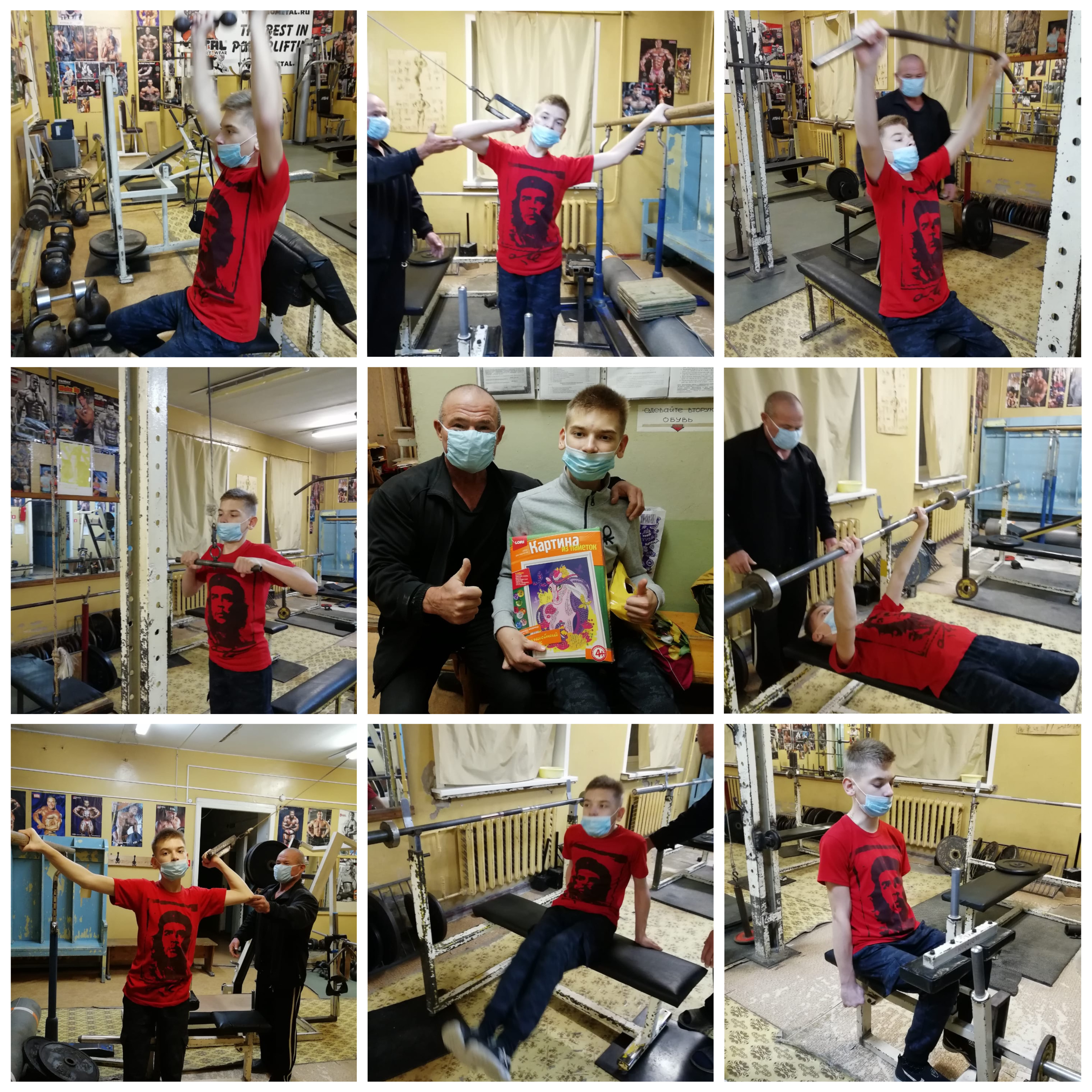 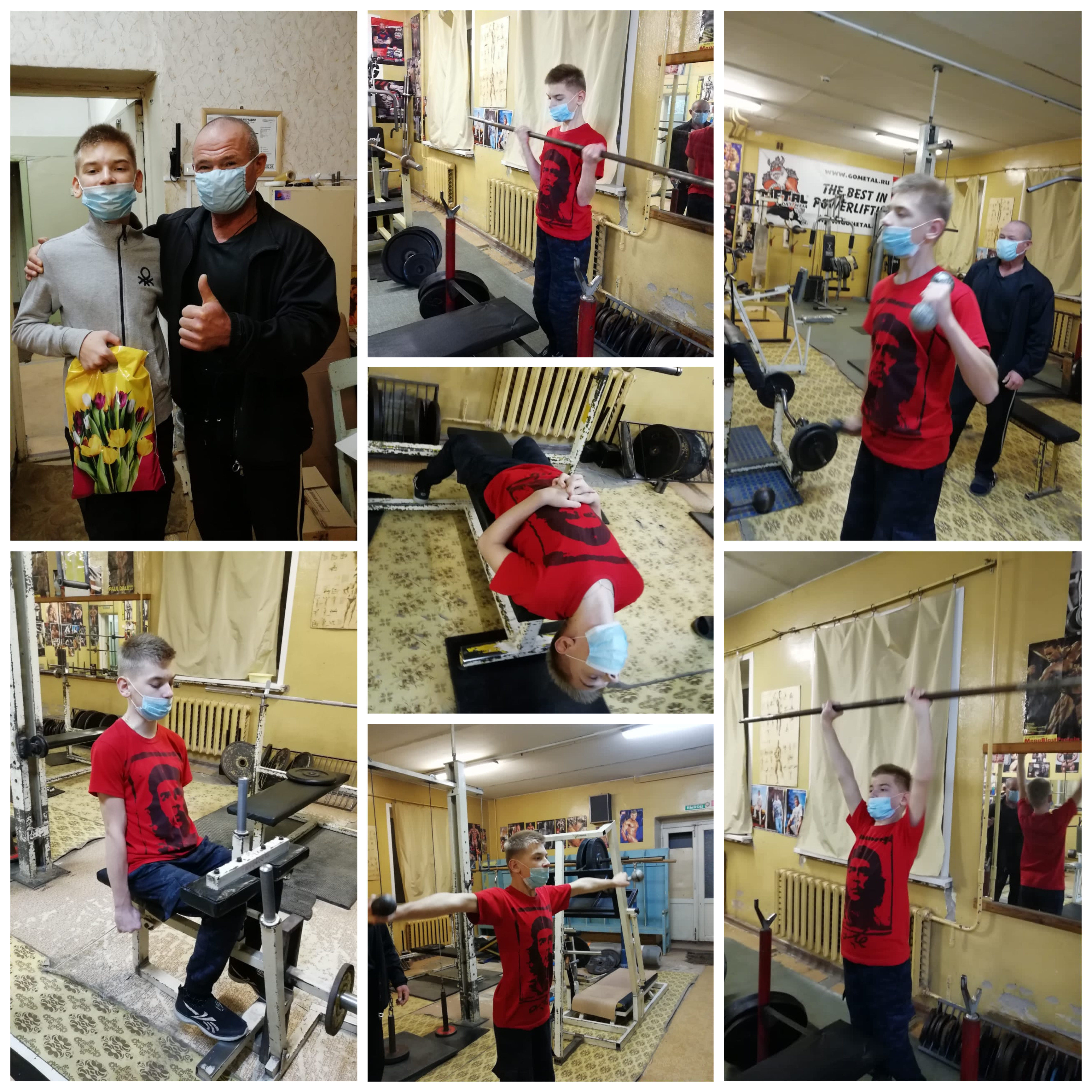 Мальчишки и девчонки, здоровья вам! Несгибаемой силы воли, доброго духа, терпения, никогда не сдаваться перед трудностями! Всегда добиваться поставленных целей, идти по жизни с неувядаемым оптимизмом и просто  по-настоящему  ЖИТЬ, ЖИТЬ И ХОРОШО ЖИТЬ!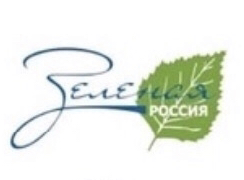 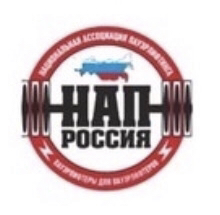 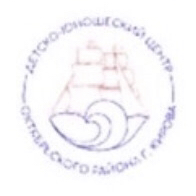 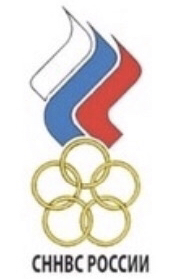 МоскваКировЕкатеринбургСлободской